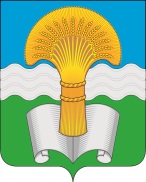 Глава муниципального района «Ферзиковский район»Калужской областиПОСТАНОВЛЕНИЕ              от  «24» марта 2021 года                                                                                          № 01                                                                          п. ФерзиковоО проведении общественных обсужденийРуководствуясь Федеральными законами от 06 октября 2003 года №131-ФЗ «Об общих принципах организации местного самоуправления в Российской Федерации», от 10 января 2002 года №7-ФЗ «Об охране окружающей среды», от 23 ноября 1995 года №174-ФЗ «Об экологической экспертизе», Приказом от 06 мая 2000 года №372 Госкомэкологии Российской Федерации «Об утверждении Положения об оценке воздействия намечаемой хозяйственной и иной деятельности на окружающую среду в Российской Федерации», Положением о порядке организации и проведении общественных обсуждений в муниципальном районе «Ферзиковский район», утвержденным Решением Районного Собрания муниципального района «Ферзиковский район» от 27 июня 2018 года №175, Глава муниципального района «Ферзиковский район» ПОСТАНОВЛЯЕТ:Провести общественные обсуждения материалов, обосновывающих лимиты и квоты добычи охотничьих ресурсов в сезоне охоты 2021-2022 годов охотничьих хозяйств: ОАО «Калужский завод автомобильного электрооборудования», НП «Общество охотников и рыболовов «Ферзиковское», ООО «Охотничье хозяйство «Турбинист», ООО «Охотничье хозяйство «Петровское», НП «Охотничий клуб», ООО «Компания «Белый профиль», расположенных на территории Ферзиковского района Калужской области путём размещения объявлений на официальном сайте администрации (исполнительно – распорядительного органа) муниципального района «Ферзиковский район», а также в газете «Ферзиковские вести».Общественные обсуждения провести 26 апреля 2021 года в 10-00, по адресу: Калужская область, Ферзиковский район, п. Ферзиково, ул. Карпова, д.25, 2 этаж, зал заседаний.Замечания и предложения по результатам общественных обсуждений направлять в Отдел аграрной политики и социального обустройства села администрации (исполнительно – распорядительного органа) муниципального района «Ферзиковский район», заведующий Отделом Сухоруков Владимир Павлович, тел.(8-48-43-7) 32-708.Администрации (исполнительно – распорядительному органу) муниципального района «Ферзиковский район» обеспечить соблюдение требований законодательства по организации и проведению общественных обсуждений.Опубликовать настоящее Решение на официальном сайте администрации (исполнительно – распорядительного органа) муниципального района «Ферзиковский район», а также в газете «Ферзиковские вести».Глава муниципального района«Ферзиковский район»                                                                      С.В. Терехов